МДОУ №3 «Ивушка» ЯМРФизкультурно-оздоровительный проект недели здоровья«Здоровым быть здорово!»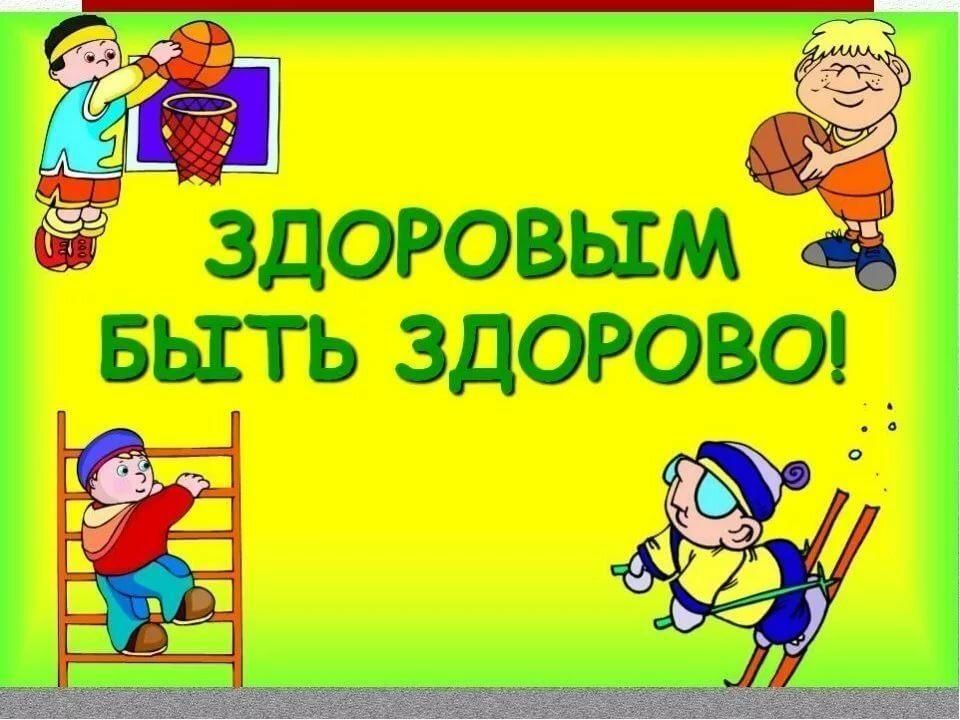 Срок реализации проекта: 15.11.21 - 19.11.21гВыполнила: инструктор по физической культуре,Колесникова В.А.Актуальность проекта: Самой актуальной на сегодняшний день является укрепление здоровья детей. Из года в год увеличивается количество детей не только с врождёнными заболеваниями, но и с приобретёнными в процессе жизни дефектами здоровья.В связи с этим мной и педагогами сада был разработан и реализован педагогический проект физкультурно-оздоровительного направления на тему «Неделя здоровья», девизом которого является «Ты счастлив завтра, если думаешь о здоровье сегодня!»Цель проекта -  формирование социальной и личностной мотивации детей дошкольного возраста на сохранение и укрепление своего здоровья; формирование представления у дошкольников о здоровом образе жизни, умения заботиться о своём здоровье; развитие устойчивого интереса к физической культуре.Задачи проекта:Пропагандировать здоровый образ жизни. Продолжать развивать в игровой форме основные физические качества и двигательные умения и навыки. Удовлетворять потребность в движении. Содействовать формированию гармоничного телосложения, правильной осанки, стопы.Подвести к осознанию потребностей ребёнка в знаниях о себе и о своём здоровье. Учить детей оценивать и прогнозировать своё здоровье.Формировать навыки ухода за телом, создавать условия для закаливания, выработать стойкую привычку к самомассажу.Рассказать детям о витаминах и полезных продуктах.Способствовать укреплению отношений семья и ДОУ.Вид проекта: краткосрочный, практико-ориентированный, познавательно-игровой, оздоровительный.Участники: дети дошкольного возраста 1,5г-6лет, родители, инструктор по физической культуре, учитель-логопед, педагог организатор.Продолжительность проекта: с 15.11.2021 по 19.11.2021гОсновные формы реализации проекта: беседы, детское творчество, спортивные мероприятия, консультации, работа с родителями; Ожидаемые результаты:- Приобретённые навыки помогут приобщить детей и родителей к здоровому образу жизни.- Повысится заинтересованность родителей в здоровом образе жизни.- Дети и родители будут знать несложные приёмы самооздоровления; иметь простейшие представления о мероприятиях, направленных на сохранение здоровья (соблюдение режима, правильное питание, чистота тела, спорт);-Приобретенные навыки здорового образа жизни поспособствуют снижению заболеваемости.Этапы реализации проекта1-й этап – подготовительныйУчастники проекта: инструктор по физкультуре, дети, их родители, воспитатели, логопед.Егозадачи:- изучить методическую, научно - популярную и художественную литературу по теме;- подобрать иллюстративный материал по данной теме, игрушки, атрибуты для игровой, познавательной, театрализованной деятельности;- составить план мероприятий на каждый день, картотеку стихов, загадок, пословиц, массажа, зрительной и дыхательной гимнастики;- привлечь родителей к совместной работе с ДОУ по воспитанию культуры здоровья у детей дошкольного возраста.2-й этап – ОсновнойРабота с детьми по дням недели3-й этап – заключительныйИтогом всей нашей работы станет:-Фотоотчет и видеоотчет  «Здоровым быть здорово»;План недели здоровьяВывод:Погружение детей в тему недели, дает возможность глубоко осознать, прочувствовать то, что до них хотят донести педагоги, благодаря чему дети приобщаются к здоровому образу жизни; с интересом занимаются физкультурой. Работа в данном направлении будет полезна не только педагогам, но и родителям, так как они вовлечены в воспитательно - образовательный процесс, что позволит им сделать правильный выбор в развитии и сохранении здоровья своего ребёнка.Итоги проекта:у детей сформировывается интерес к здоровому образу жизни.у детей сформировывается представления о спорте, подвижных играх, здоровом образе жизни, здоровье.дети учатся играть и соблюдать правила в подвижных играх.повышается двигательная активность.повышаться компетентность родителей в вопросах физического воспитания и оздоровления детейВ результате реализации проекта:Каждый педагог, родитель, ребенок - активный участник проекта в силусвоих возможностей, проявляет инициативу.Сплочение детей и родителей, родителей и педагогов в процессе активногосотрудничества, в ходе реализации проекта.Проведение недели, посвященной здоровому образу жизни, становитсятрадицией детского сада.Продукт проектной деятельности:1. Тематический план Недели здоровья 2. Конспекты физкультурных развлечений для детей раннего, младшего и старшего возраста.3.Информационный материал в родительские уголки.4. Конспект викторины Что? Где? Когда?5. Раскраски, штриховки, лабиринты для детей младшего и старшего возраста6. Картотека бесед «Формирование ЗОЖ детей» для воспитателей7. Буклет - памятка для родителей «Здоровый образ жизни»Методическая литература:Моргунова О. Н. Физкультурно-оздоровительная работа в ДОУ, Воронеж2007Журнал «Дошкольное воспитание» №4 2008Журнал «Дошкольное воспитание» №9 2005«Инструктор по физкультуре» научно - практический журнал №1 2009Интернет ресурсы: http://vospitateljam.ru/ http://ped-kopilka.ru/Дни неделиМероприятия ОтветственныйПонедельникПроведение УГ, с записью видео для родителей или онлайн трансляция Проведение подвижных игр на улице в группах младшего дошкольного возраста (гр. «Карандаши»)Родителям отправить картотеку мультфильмов о ЗОЖ. Викторина о спорте «Что?Где?Когда?» гр. «Солнышко»Спортивное развлечение «Наша Маша заболела» гр. «Пчёлка» Инструктор по фк, Колесникова В.А., педагог-организатор.ВторникКвест – игра «В поисках цветка здоровья»  гр. «АБВГДейкаСпортивное развлечение для детей младшего дошкольного возраста (4-5 лет «Морячки»)  «В гости к зайчику»Лепка «Я человек» (Воспитатели гр. «АБВГДейка и «Ромашка»)Консультация для родителей «Совместные занятия спортом детей и родителей»Викторина о спорте «Что? Где? Когда?» группы  «Ромашка» и «Лучики»Инструктор по фк, Колесникова В.А., воспитатели, педагог-организатор.СредаИгра-соревнование «Я лучше и аккуратнее всех сложил одежду» для закрепления умение быстро, аккуратно раздеваться, раскладывать одежду в определенные места в группах старшего дошкольного возраста (воспитатели)Проведение на прогулке п/и «Не урони палку», «Делай вот так», «Кто быстрее?» старший дошкольный возраст (инструктор по физкультуре, воспитателиСпортивно-логопедическое развлечение  группы «Ромашка» и «Лучики»Инструктор по фк, Колесникова В.А., воспитатели, учитель-логопед, Хазиева О.С.Четверг Проведение на прогулке п/и «Не урони палку», «Делай вот так», «Кто быстрее?» старший дошкольныйФизкультурное развлечение  «В поисках цветка здоровья» гр. «Солнышко»Буклет - памятка для родителей «Здоровый образ жизни»Гимнастика пробуждения: Босохождение по массажному коврику (воспитатели)Инструктор по фк, Колесникова В.А. воспитатели,ПятницаСпортивное развлечение для детей младшего возраста (3-4 года) «Путешествие в страну Здравия» гр «Колобок» и «Карандаши»раскраски, штриховки, лабиринты для детей младшего и старшего возрастаКартотека бесед «Формирование ЗОЖ детей» для воспитателейВикторина о спорте «Что?Где?Когда?» гр.  «АБВГДейка»Инструктор по фк, Колесникова В.А., воспитатели